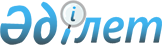 Об определении мест для размещения агитационных печатных материалов кандидатов в Президенты Республики Казахстан, депутаты Мажилиса Парламента Республики Казахстан, депутаты областного и районного маслихатов
					
			Утративший силу
			
			
		
					Постановление акимата Карабалыкского района Костанайской области от 18 февраля 2011 года № 33. Зарегистрировано Управлением юстиции Карабалыкского района Костанайской области 18 февраля 2011 года № 9-12-153. Утратило силу постановлением акимата Карабалыкского района Костанайской области от 15 марта 2017 года № 93      Сноска. Утратило силу постановлением акимата Карабалыкского района Костанайской области от 15.03.2017 № 93 (вводится в действие по истечении десяти календарных дней после дня его первого официального опубликования).

      В соответствии с пунктом 6 статьи 28 Конституционного Закона Республики Казахстан от 28 сентября 1995 года "О выборах в Республике Казахстан", со статьей 31 Закона Республики Казахстан от 23 января 2001 года "О местном государственном управлении и самоуправлении в Республике Казахстан", акимат Карабалыкского района ПОСТАНОВЛЯЕТ:

      1. Совместно с Карабалыкской районной территориальной избирательной комиссией определить места для размещения агитационных печатных материалов кандидатов в Президенты Республики Казахстан, депутаты Мажилиса Парламента Республики Казахстан, депутаты областного и районного маслихатов:

      1) стенды, тумбы и щиты, расположенные на территории Карабалыкского района согласно приложению;

      2) иные места с разрешения собственников соответствующих объектов.

      2. Акимам сельских округов, села Тогузак и поселка Карабалык оснастить указанные места стендами, щитами, тумбами.

      3. Данное постановление вводится в действие после дня его первого официального опубликования.



      СОГЛАСОВАНО

      Председатель Карабалыкской

      районной территориальной

      избирательной комиссии

      _______________ Т. Салмина

      18 февраля 2011 года

      

 Места для размещения агитационных печатных материалов
кандидатов в Президенты Республики Казахстан, депутаты
Мажилиса Парламента Республики Казахстан, депутаты
областного и районного маслихатов      Сноска. Приложение с изменениями, внесенными постановлением акимата Карабалыкского района Костанайской области от 13.12.2011 № 366 (вводится в действие после дня его первого официального опубликования).


					© 2012. РГП на ПХВ «Институт законодательства и правовой информации Республики Казахстан» Министерства юстиции Республики Казахстан
				
      Аким района

Ф. Филиппов
Приложение
к постановлению акимата района
от 18 февраля 2011 года № 33№

п/п

Номер

участка

Наименование

населенного

пункта

Места размещения

агитационных печатных

материалов

1.

№ 406

поселок

Карабалык

У здания государственного

учреждения "Карабалыкский

районный Дом культуры"

отдела культуры и развития

языков Карабалыкского

района

2.

№ 407

поселок

Карабалык

У здания государственного

учреждения "Карабалыкская

средняя школа имени Абая

Кунанбаева отдела

образования Карабалыкского

района"

3.

№ 408

поселок

Карабалык

У здания государственного

учреждения "Карабалыкская

средняя школа № 1 имени

Максима Горького отдела

образования Карабалыкского

района"

4.

№ 410

поселок

Карабалык

У здания государственного

учреждения "Карабалыкская

средняя школа № 3 отдела

образования Карабалыкского

района"

5.

№ 411

село Веренка

У здания государственного

учреждения "Веренская

начальная школа отдела

образования Карабалыкского

района"

6.

№ 412

село

Гурьяновское

У здания сельской

библиотеки

7.

№ 413

село

Ворошиловка

У здания сельского клуба

8.

№ 414

село

Ельшанское

У здания сельской

библиотеки

9.

№ 415

село

Котлованное

У здания сельского клуба

10.

№ 416

село Сарыколь

У здания государственного

учреждения "Сарыкольская

основная школа отдела

образования Карабалыкского

района"

11.

№ 417

село Целинное

У здания сельской

библиотеки

12.

№ 418

село

Надеждинка

У здания государственного

учреждения "Надеждинская

основная школа отдела

образования Карабалыкского

района"

13.

№ 419

село Тогузак

У здания сельского дома

культуры

14.

№ 420

село

Белоглинка

У здания сельского клуба, в

здании сельской библиотеки

15.

№ 421

село Научное

У здания сельского дома

культуры, в здании сельской

библиотеки

16.

№ 422

село

Святославка

У здания сельского клуба, в

здании сельской библиотеки

17.

№ 423

село

Станционное

У здания сельского дома

культуры 

18.

№ 424

село

Приуральское

У здания конторы

товарищества с ограниченной

ответственностью

"Приуральская нефтебаза"

19.

№ 425

село Фадеевка

У здания конторы

товарищества с ограниченной

ответственностью "Агро

Торо"

20.

№ 426

село

Шадыксаевка

У здания государственного

учреждения "Шадыксаевская

основная школа отдела

образования Карабалыкского

района"

21.

№ 427

село Дальнее

У здания конторы

товарищества с ограниченной

ответственностью "Агро

Торо"

22.

№ 428

село"Подгородка

У здания государственного

учреждения "Подгородская

начальная школа отдела

образования Карабалыкского

района"

23.

№ 429

село Каерак

Центральная площадь

24.

№ 430

село Новотроицкое

У здания государственного

учреждения "Новотроицкая

средняя школа отдела

образования Карабалыкского

района"

25.

№ 431

село Аккудук

У здания государственного

учреждения "Аккудукская

начальная школа отдела

образования Карабалыкского

района"

26.

№ 432

станция Магнай

У здания государственного

учреждения "Магнайская

основная школа отдела

образования Карабалыкского

района"

27.

№ 434

село Жанааул

У здания медицинского

пункта

28.

№ 435

село Победа

У здания сельского дома

культуры

29.

№ 436

село Магнай

У здания сельского клуба

30.

№ 437

село Жамбыл

Центральная площадь

31.

№ 438

село Босколь

У здания сельского дома

культуры

32.

№ 439

село Босколь

У здания сельского дома

культуры

33.

№ 440

село Босколь

У здания сельского дома

культуры

34.

№ 441

село Талапкер

У здания государственного

учреждения "Талапкерская

начальная школа отдела

образования Карабалыкского

района"

35.

№ 442

село Саманы

У здания сельского клуба

36.

№ 443

село

Михайловка

У здания государственного

учреждения "Михайловская

средняя школа отдела

образования Карабалыкского

района"

37.

№ 444

село Лесное

У здания государственного

учреждения "Лесная

начальная школа отдела

образования Карабалыкского

района"

38.

№ 445

село Светлое

У здания фельдшерского

акушерского пункта

39.

№ 446

село

Терентьевка

У здания государственного

учреждения "Терентьевская

основная школа отдела

образования Карабалыкского

района"

40.

№ 447

село Приречное

Центральная площадь

41.

№ 449

село Каракопа

У здания государственного

учреждения "Каракопинская

начальная школа отдела

образования Карабалыкского

района"

42.

№ 450

село

Первомайское

У здания государственного

учреждения "Первомайская

начальная школа отдела

образования Карабалыкского

района"

43.

№ 451

село Урнек

Центральная площадь

44.

№ 452

село Лесное

У здания государственного

учреждения "Лесная средняя

школа отдела образования

Карабалыкского района"

45.

№ 454

село Славянка

У здания государственного

учреждения "Славенская

начальная школа отдела

образования Карабалыкского

района"

46.

№ 455

село Кособа

У здания государственного

учреждения "Кособинская

основная школа отдела

образования Карабалыкского

района"

47.

исключен - постановлением акимата Карабалыкского района Костанайской области от 13.12.2011 № 366 (вводится в действие после дня его первого официального опубликования).

исключен - постановлением акимата Карабалыкского района Костанайской области от 13.12.2011 № 366 (вводится в действие после дня его первого официального опубликования).

исключен - постановлением акимата Карабалыкского района Костанайской области от 13.12.2011 № 366 (вводится в действие после дня его первого официального опубликования).

48.

№ 457

село

Карачаколь

Центральная площадь

49.

№ 459

село Славенка

У здания государственного

учреждения "Славенская

средняя школа отдела

образования Карабалыкского

района"

50.

№ 460

село

Октябрьское

У здания государственного

учреждения "Октябрьская

начальная школа отдела

образования Карабалыкского

района"

51.

№ 462

село Бурли

У здания государственного

учреждения "Бурлинская

средняя школа отдела

образования Карабалыкского

района"

52.

исключен - постановлением акимата Карабалыкского района Костанайской области от 13.12.2011 № 366 (вводится в действие после дня его первого официального опубликования).

исключен - постановлением акимата Карабалыкского района Костанайской области от 13.12.2011 № 366 (вводится в действие после дня его первого официального опубликования).

исключен - постановлением акимата Карабалыкского района Костанайской области от 13.12.2011 № 366 (вводится в действие после дня его первого официального опубликования).

53.

исключен - постановлением акимата Карабалыкского района Костанайской области от 13.12.2011 № 366 (вводится в действие после дня его первого официального опубликования).

исключен - постановлением акимата Карабалыкского района Костанайской области от 13.12.2011 № 366 (вводится в действие после дня его первого официального опубликования).

исключен - постановлением акимата Карабалыкского района Костанайской области от 13.12.2011 № 366 (вводится в действие после дня его первого официального опубликования).

54.

№ 465

село Тастыозек

У здания Тастыозекского

сельского клуба

55.

№ 466

село Смирновка

У здания сельского дома

культуры

56.

№ 467

село Рыбкино

У здания государственного

учреждения "Рыбкинская

начальная школа отдела

образования Карабалыкского

района"

57.

№ 468

село

Батмановка

У здания сельской

библиотеки

58.

№ 469

село

Приозерное

На центральной площади

59.

№ 938

поселок

Карабалык

У здания спортивного зала

№ 2 государственного

учреждения "Карабалыкская

районная детско-юношеская

спортивная школа"

